 LiveWell Tobacco Free Living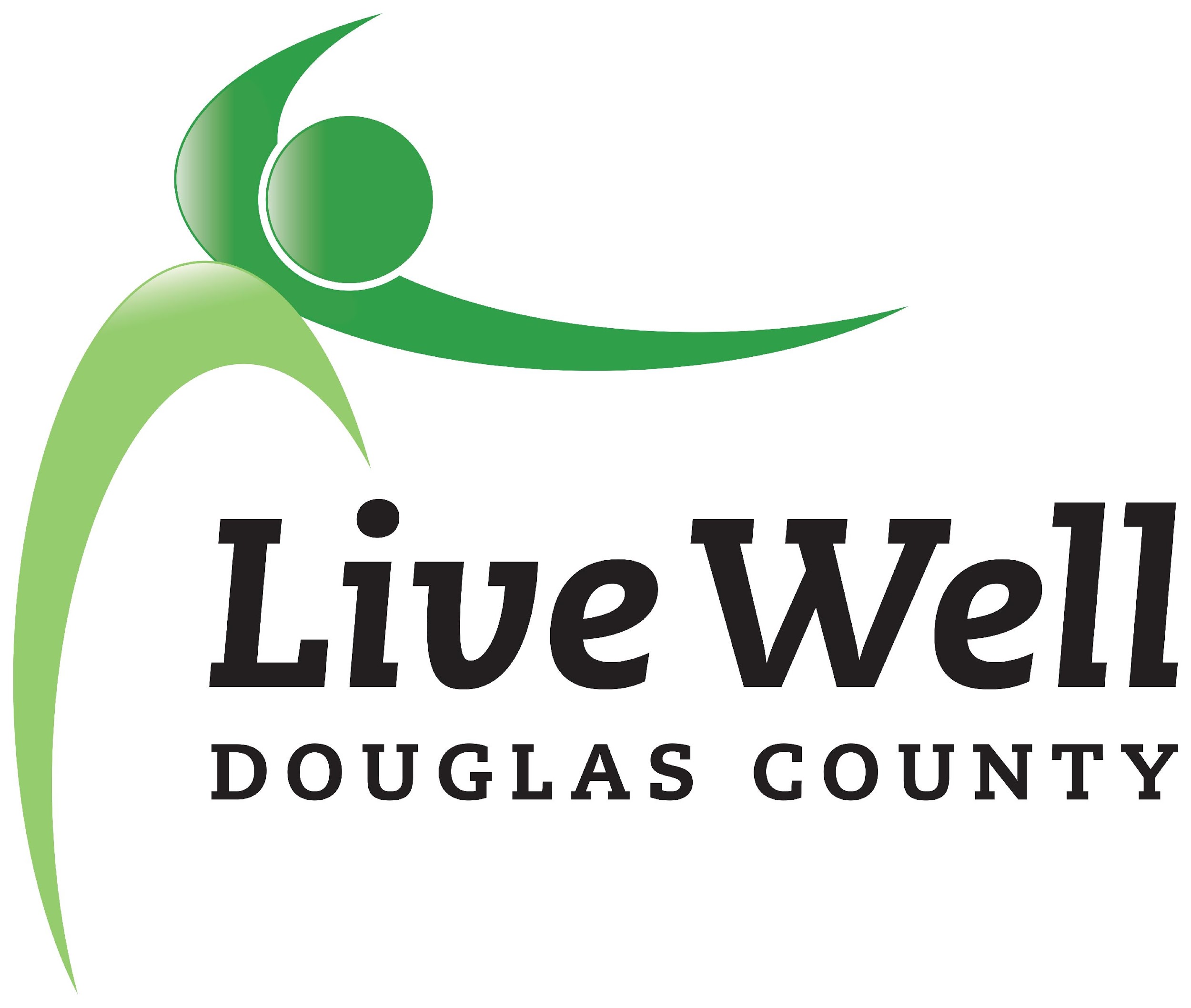  Meeting AgendaMay 25, 2021 10:00am – 11:00amLocation: Zoomhttps://us02web.zoom.us/j/83435682138?pwd=aGZ6QVlvQXBTZGRpdURKSHRZbkZKUT09;   ItemNotesAction stepWelcome & IntroductionsPartner Endorsements & Model Ordinance – Joey, Laura We have the model ordinance to the Commission – one ordinance for “Tobacco Retail Licensing”. Both the Mayor and Manager have responded and the ordinance has been sent to city staff to develop the language. City staff has requested that we provide ordinances that have been passed in other similar cities. The next steps would be to get on the Commission’s agenda for a study session to present our case along with the City staff about the ordinance language, and then later go to a vote. We would be able to provide public comment and can request support for these sessions including youth providing public comment (DCYPB youth). Joey put together a TFL advocacy timeline. We have several endorsements on our TFL LiveWell web page and continuing to get more. Individuals can also endorse. https://livewelldgks.org/212/Tobacco-Prevention-PoliciesAsk Rick Cagan with NAMI about who can endorse. Campus Survey Data – Aftan 38 total respondents said they vaped. The majority preferred Juul-type devices and mint or menthol flavors. The majority of those that vaped were 17-21 and a vast majority said they shared their vape devices. If they were under 21, most of them said they purchased the vape devices themselves. The survey didn’t specifically ask about whether they were KU students, but the verbiage in the survey said the survey was for KU students so hopefully they were KU students. Do Puff Bars deliver as much nicotine as Juul- Kim Richter will check on thisT21 initiative Status Update –Laura T21 Tobacco Retailer Compliance Survey – there were a total of 73 possible retailers, and we had 27 that completed the survey for a 37% response rate. 46 refused. Mostly local businesses participated because the corporate locations said they have to go up the ladder and they couldn’t take the survey. Several hookah places remarked that they were exempt from T21 law. Most retailers didn’t think their sales would suffer from the T21 federal law. 100% said they have signage saying they can’t sell to under 21. Most retailers said they were in agreement with the T21 law. However, some stated they didn’t think it really made a difference in lung cancer or respiratory disease. Most retailers thought that both the retailer and the clerk should be punished for selling to minors. The biggest challenge that retailers stated for compliance with the law is lack of awareness particularly among customers since the law passed so quickly. It was brought up – has there ever been discussion about whether or not we could pass a policy to card everyone regardless of age?Maybe we could reach out to some of the retailers that participated in the survey to see if they would be willing to provide public comment in support of the local tobacco policies, including T21.  Laura will share the results with the TFL group. Susan can also do more extensive analysis and answer specific questions we have from the data as requested. Retailer Survey – Susan HarveySee attached report. Open SpaceWorkgroup’s Next Steps